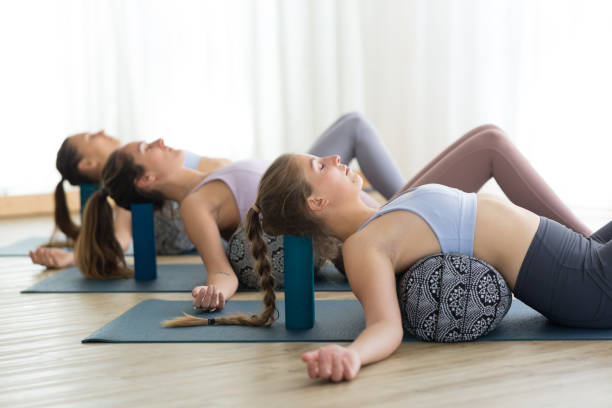 Séances de « Restorative Yoga »Cette pratique spécifique du yoga utilise des supports pour le corps afin de permettre à l’organisme d’être libéré naturellement des tensions musculaires et du stress profondément enraciné. Ce style de yoga permet de calmer le mental, d’équilibrer le système nerveux, et de détendre le corps, il est profondément relaxant et revigorant	Prochaines séances : Lundi 8 mai de 10h30 à 12h 	de 19h à 20h30Mardi 9 mai de 18h15 à 19h45	de 20h à 21h30LIEU : chemin du Valcq 10 	1420 Braine-l’Alleud Participation : 15 €   Matériel à emporter : tenue souple, couverture, eau Renseignements et inscription : auprès de Anne Sophie Anciaux (www.asanciaux.com)0476/07.27.90  ou  asanciaux@gmail.com 		asbl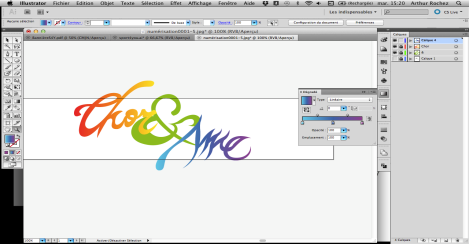 